GUÍA DE INGLÉS ¿Qué necesito saber?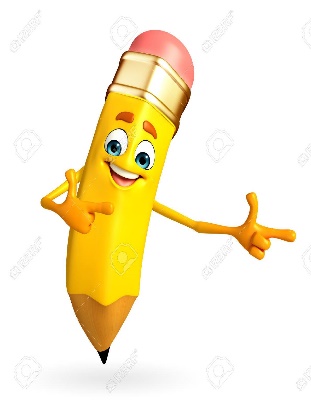 Entonces:Identificar es: Establecer, demostrar, reconocer la identidad de cosa, persona, objeto, etcEntendemos por: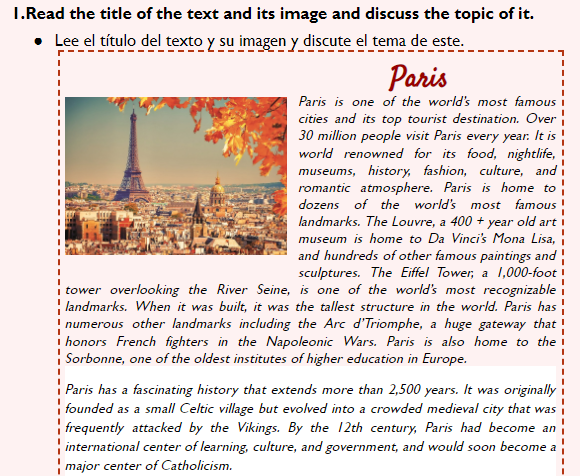 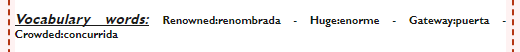 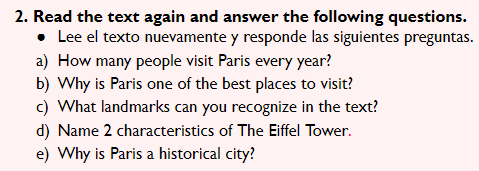 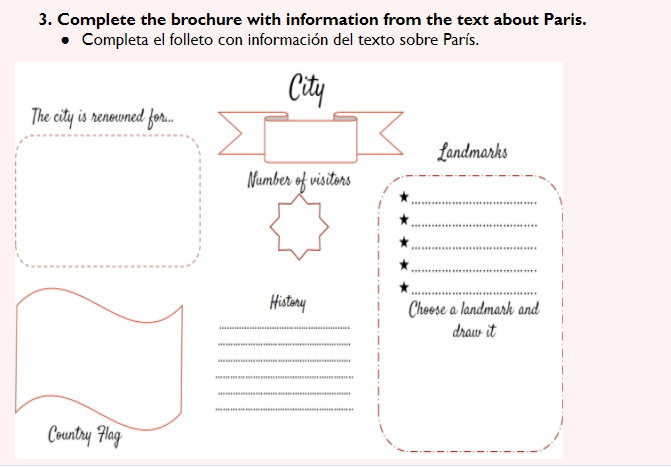 *Enviar foto de la guía desarrollada al whatsapp del curso y archivar en cuaderno de la asignatura.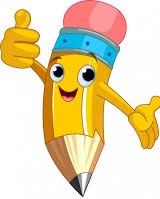 How do you feel doing this worksheet? ¿Cómo te sentiste haciendo esta guía?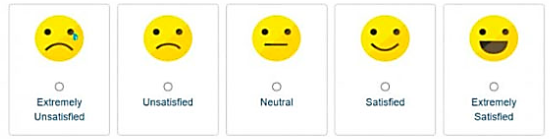 Name:Grade: 8°A   Date: semana N° 22Date: semana N° 22¿QUÉ APRENDEREMOS?¿QUÉ APRENDEREMOS?¿QUÉ APRENDEREMOS?Objetivo (s): OA9. Demostrar comprensión de ideas generales e información explicita en textos adaptados y auténticos simples, en formato impreso o digital, acerca de temas variados (como experiencias personales, temas de otras asignaturas, del contexto inmediato, de actualidad e interés global o de otras culturas) y que contienen las funciones del año.OA14. Escribir una variedad de textos breves, como cuentos, correos electrónicos, folletos, rimas, descripciones, biografías, instrucciones y resúmenes, utilizando los pasos del proceso de escritura (organizar ideas, redactar, revisar, editar, publicar), ocasionalmente con apoyo, de acuerdo a un modelo y a un criterio de evaluación, recurriendo a herramientas como el procesador de textos y diccionario en línea.Objetivo (s): OA9. Demostrar comprensión de ideas generales e información explicita en textos adaptados y auténticos simples, en formato impreso o digital, acerca de temas variados (como experiencias personales, temas de otras asignaturas, del contexto inmediato, de actualidad e interés global o de otras culturas) y que contienen las funciones del año.OA14. Escribir una variedad de textos breves, como cuentos, correos electrónicos, folletos, rimas, descripciones, biografías, instrucciones y resúmenes, utilizando los pasos del proceso de escritura (organizar ideas, redactar, revisar, editar, publicar), ocasionalmente con apoyo, de acuerdo a un modelo y a un criterio de evaluación, recurriendo a herramientas como el procesador de textos y diccionario en línea.Objetivo (s): OA9. Demostrar comprensión de ideas generales e información explicita en textos adaptados y auténticos simples, en formato impreso o digital, acerca de temas variados (como experiencias personales, temas de otras asignaturas, del contexto inmediato, de actualidad e interés global o de otras culturas) y que contienen las funciones del año.OA14. Escribir una variedad de textos breves, como cuentos, correos electrónicos, folletos, rimas, descripciones, biografías, instrucciones y resúmenes, utilizando los pasos del proceso de escritura (organizar ideas, redactar, revisar, editar, publicar), ocasionalmente con apoyo, de acuerdo a un modelo y a un criterio de evaluación, recurriendo a herramientas como el procesador de textos y diccionario en línea.Contenidos: Comprensión lectora y expresion escrita sobre información relevante de una ciudad. Contenidos: Comprensión lectora y expresion escrita sobre información relevante de una ciudad. Contenidos: Comprensión lectora y expresion escrita sobre información relevante de una ciudad. Objetivo de la semana: Mejorar la comprensión lectora y expresión escrita leyendo información relevante de una ciudad. Objetivo de la semana: Mejorar la comprensión lectora y expresión escrita leyendo información relevante de una ciudad. Objetivo de la semana: Mejorar la comprensión lectora y expresión escrita leyendo información relevante de una ciudad. Habilidad: Identifican léxico relevante aprendido en inglés.Habilidad: Identifican léxico relevante aprendido en inglés.Habilidad: Identifican léxico relevante aprendido en inglés.En esta guía leeremos un texto sobre París, luego deberás responder preguntas relacionadas al texto leído. Por último, deberás completar un folleto con la información de París                                            You can do it!**Si vas a desarrollar la guía en el computador, debes saber que, en cada espacio para escribir una respuesta, habrá un cuadro de texto, donde podrás escribir tu respuesta."